AS you see the dark beautiful space.As you see lots of stars you see.Lots of  colours to see so take pictures and go back  to earth.    by Dionne.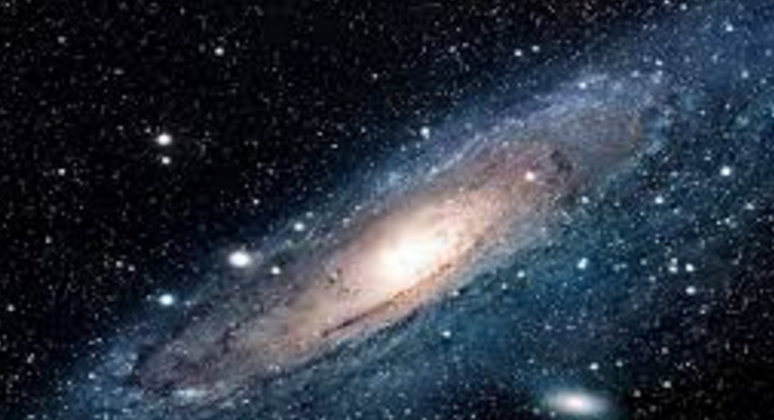 